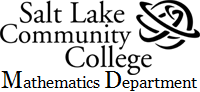 MATH 0990 ELEMENTARY ALGEBRASYLLABUSINSTRUCTOR:		OFFICE/HOURS: PHONE: 				E-MAIL:   TEXT: Elementary Algebra by Close/Punzalan/Kulinsky, Kendall/Hunt Publishing Co., 2011,2nd ed.FINAL REVIEW and PRACTICE FINALS: http://slccmathdepartment.yolasite.comCOURSE DESCRIPTION: This course includes linear equations, systems of equations, polynomials, factoring, graphing, and inequalities.  It also includes rational and radical expressions and equations.  Computer-assisted instruction is available.COURSE OBJECTIVES:  1.   Students will demonstrate competency in:solving linear equations, linear inequalities, and systems of linear equations in two        variables;graphing linear equations, linear inequalities, and systems of equations in two variables;factoring quadratic expressions and solving factorable quadratic equations;adding, subtracting, multiplying, and dividing polynomials, including integer exponents and scientific notation; simplifying, adding, subtracting, multiplying, and dividing rational and radical expressions;f)   solving equations containing one or more rational or radical expressions.2.  Students will develop confidence and comfort in dealing with mathematical concepts and  symbols.PREREQUISITES:  (Strictly enforced.)  1.   Pass Math 0950 or Math 0920 with a C or higher. -2.  A CPT Elementary Algebra score of 35 or higher, AND a CPT Arithmetic score of 75 or   higher. -3.   An ACT score of 15 or higher.ATTENDANCE: Daily attendance is recorded. Attendance is required by some sponsoring agencies (e.g., VA). There is a very high correlation between attendance and success in any mathematics class. Hence, students should avoid missing class.      HOMEWORK: Homework will be assigned as explained by the instructor. It is expected that the students work enough problems in each section to gain an adequate skill level for each topic.TESTING:  There will be seven chapter tests and a comprehensive final exam. All tests will be taken in class. Students may retake any two of the chapter tests. (The final exam cannot be retaken.) Retakes must be done BEFORE the final exam. Any test NOT taken in class at the scheduled time, without prior arrangement with the instructor, will be counted as a retake. Any test can only be retaken once. The higher of the two scores will count toward the student’s grade. GRADING:  80% of the final course grade is determined by tests, homework, and/or quizzes.  A comprehensive final exam will account for the other 20% of the grade.  Each instructor determines how homework and/or quizzes will count in the total grade. A score of 50% or higher must be obtained on the final exam for a student to receive a grade of “C” or better in the course.  An average percent will be computed and the final grade will be determined using the following scale:93–100% = A	 	83–86% = B	 	73– 76% = C   	63–66%      = D	  90–  92% = A-	 	80–82% = B-     	70– 72% = C-      	60–62%      = D-	      	87-   89% = B+ 	77–79% = C+	 	67– 69% = D+	  	Below 60% = EA student survey will be administered at the end of the semester to get feedback from students regarding their overall perception of what they have learned.INCOMPLETE GRADE: An incomplete grade is given only if a student has completed a substantial portion of the course work with a passing grade and is unable to complete the course due to events beyond his/her control. Documentation will be required for any student seeking an incomplete.CLASSROOM DEPORTMENT: Each student is responsible for his/her own behavior. Any student who shows a pattern of disrespect for others, or who at any time displays egregious disrespect for others, will be subject to penalties as per the student code of conduct.CALCULATORS: Calculators are allowed, as per instructor’s restrictions.CELL PHONES: Please turn off your cell phone during class time. DO NOT accept phone calls while in the classroom.EXTRA HELP:  For extra assistance, consider signing up for Focused Tutoring.  Focused tutoring is a free one-to-one tutoring program for SLCC students offering extra help in math and science.  Students must commit to meet weekly with a tutor.  For more information, go to www.slcc.edu/focusedtutoring.The  is another excellent resource, offering free tutoring in math and science.  Call 957-4172 for information."Students with medical, psychological, learning or other disabilities desiring accommodations or services under , must contact the  (DRC ).  The DRC determines eligibility for and authorizes the provision of these accommodations and services for the college."   Please contact the DRC at the , , Redwood Campus, 4600 So. Redwood Rd, 84123.  Phone: (801) 957-4659, TTY:  957-4646, Fax:  957- 4947 or by email: linda.bennett@slcc.edu" 